Икона Божией Матери "Знамение"любского, Мстислав союзе с князьями смоленским, полоцким, рязанским, Муромским и другими, решили поживиться в богатом граде Великом Новгороде. Еще задолго до подхода к Новгороду, забыв, что они христиане,  ополченцы  стали грабить и жечь села, избивать мужчин, жен брать силой в наложницы, даже детей брали в плен, чтобы сделать из них своих рабов. Новгородцы согласны были заплатить большой выкуп осаждавшим, но те, ослепленные завистью, не пришли к согласию.  Ясно было, на чьей стороне правда, и новгородцы с чистым сердцем встали на защиту своих жен и детей.Но силы были не равные, нападавших было в несколько раз больше.Новгородцам оставалось уповать лишь на Божию помощь. Дни и ночи молились они, умоляя Господа не оставлять их. На третью ночь услышал архиепископ Новгородский Илия дивный голос, повелевающий ему взять из Церкви Спаса Преображения на Ильиной улице образ Пресвятой Богородицы и вынести его на городскую стену.Икона была вынесена на городскую стену и поставлена лицом кнападавшим, дабы, увидев образ Пресвятой Богородицы, они устыдились своих бесчинств.Но воины Мстислава не смягчились и пустили по месту крепостной стены, где  стояла большая икона Богородицы тучи стрел.Одна из стрел осаждавших попала в изображение Богоматери,  и совершилось чудо: икона сама  отвернулась от богохульников и повернулась ликом к страждущему городу, из очей Богоматери потекли слезы. В то же  время на нападавших напал ужас,  пораженные этим чудом, суздальцы в панике стали нападать друг на друга и были побеждены новгородцами.В 15-16 веках в Новгороде писали иконы с изображением этого чуда. В конце 15 — начале 16 веков чудотворная икона получила наименование «Знамение» (в значении — знак милости Божией).Икона широко почиталась и в последующие столетия, став общерусской святыней.В воспоминание чудесного заступничества Царицы Небесной, архиепископ Илия тогда же установил праздник в честь Знамения Божией Матери, который и доныне празднует вся Русская Церковь10 декабря (27 ноября ст.ст). В 1356 году для нее был выстроен в Новгороде храм Знамения Пресвятой Богородицы, ставший собором Знаменского монастыря.Многочисленные списки с иконы Знамения известны по всей России. Многие из них просияли чудесами в местных храмах и были наименованы по месту явления чудес. Самые известные из них: Абалацкая (1637, главная святыня Сибири), Царскосельская (в Знаменской церкви Царского села; считалась семейной святыней Романовых), Серафимо-Понетаевская (1879,главная святыня женского Серафимо-Понетаевскогомонастыря).«Знамение»Курская-коренная   икона                                                                             Божией Матери, чудотворная икона, самая прославленная копия-список иконы «Знамение» Новгородская. История ее почитания началась, вероятно, в 16 веке. По преданию, в 1597 царь Алексей Михайлович повелел принести в Москву чтимую в Курске икону «Знамение». В Москве икона была обновлена: вставлена в раму с образами пророков, царица Ирина Федоровна украсила ее драгоценным окладом. Вскоре икону возвратили в Курск, где была основана Коренная обитель (названа в память явления иконы, произошедшем, по преданию, в 13 веке «при корне дерева»). Икону вновь принес в Москву Лжедмитрий I, возвращена в Курск в 1615 царем Михаилом Федоровичем. В 1898 эсеры пытались взорвать святыню, но она осталась невредимой. В 1918 чудотворная Курская-Коренная икона и ее список в драгоценных окладах были украдены, но вскоре найдены брошенными (без окладов). В 1920 икона была вывезена за границу: после временного возвращения в Крым, в армию генерала Врангеля, она была отправлена в Югославию, где находилась в течение 25 лет; во время второй мировой войны в 1944 переправлена в Германию. С 1951 является святыней Русской Православной Зарубежной Церкви в США.Сохранившаяся в России икона «Знамение» Курская-Коренная небольших размеров, исполнена в конце 16 века; изображения пророков на раме более поздние. В 17-19 веках икона особенно почиталась как покровительница православного воинства, ее копии брали в военные походы. Ежегодно икону носили крестным ходом из курского Знаменского собора, где она хранилась с 17 века, в Коренную пустынь. Многочисленные копии иконы (в основном в южных районах России), также почитались чудотворными. Празднование ее, как и других списков «Знамение», 10 декабря (27 ноября).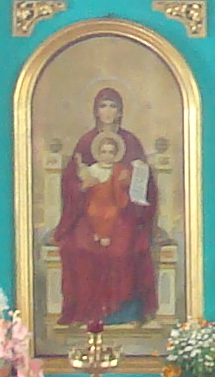    Икона Божией Матери, именуемая "Знамение", изображает Пресвятую Богородицу, сидящую и молитвенно подъемлющую руки Свои; на груди ее, на фоне круглого щита (или сферы) - благословляющий Божественный Младенец - Спас-Эммануил. Такое изображение Богоматери относится к числу самых первых Ее иконописных образов в  IV веке. Икона нашего храма  ближе к древнему византийскому образу Богоматери "Никопеи", VI века, где Пресвятая Богородица изображена сидящею на троне и держащею обеими руками перед собой овальный щит с образом Спаса-Эммануила. Иконы Божией Матери, известные под именем "Знамение", появились на Руси в XI - XII веках, а называться так стали после чудесного знамения от Новгородской иконы. В сказании, составленном в 14 веке на основе древних источников, рассказывается, что в 1170году, сын суздальского князя Андрея  Бого-